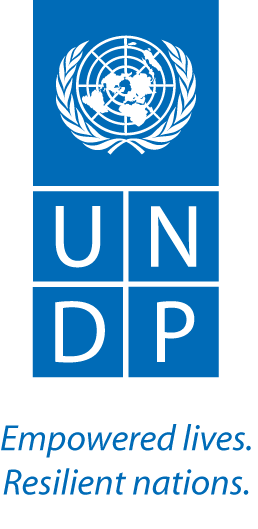 UNITED NATIONS DEVELOPMENT PROGRAMMEAddendum 1Subject: Communications and Knowledge Management SpecialistExtension of Deadline for Submission:Deadline for Submission Friday 22nd November 2019 at 4:pm AST